L’insieme Z dei numeri interi. AttivitàI. Dall’insieme N dei numeri naturali all’insieme Z dei numeri interiRappresenta sulla retta di figura1 le seguenti operazioni: 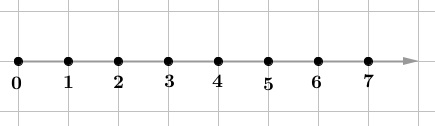 l’addizione 2 + 3 = 5la sottrazione 5 – 3 = 2 Perché è necessario introdurre i numeri negativi?     __________________________________________________________________________________3. Inserisci i numeri mancanti per completare la figura 2.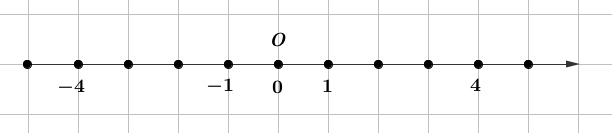 Figura 24. Osserva i numeri interi ‘in fila’ sulla retta di figura 2 e rispondi ai seguenti quesiti:a. Fra –3 e –4 puoi trovare un altro numero intero? _______b. Che cosa vuol dire ‘l’insieme Z è discreto’? __________________________________________________________________________________c. Dati due numeri interi, ad esempio –2 e 3, sai sempre dire quale viene prima e quale dopo? _______d. Che cosa vuol dire ‘l’insieme Z è ordinato’? ________________________________________________________________________________5. Inserisci il corretto simbolo ‘>’ (è maggiore di o viene dopo) oppure ‘<’ (è minore di o viene prima di) fra le seguenti coppie di numeri interi:3…. 2	−3 …. −2	−3…. 2	3….−2	−4 …. 0	0 …. −46. Osserva nella figura qui sotto i numeri interi rappresentati sulla retta e completa le seguenti due frasi. Sono incorniciati i numeri interi ……………………….., I restanti sono i numeri naturali, che, nell’insieme Z, sono anche detti numeri ……………………  Fig. 3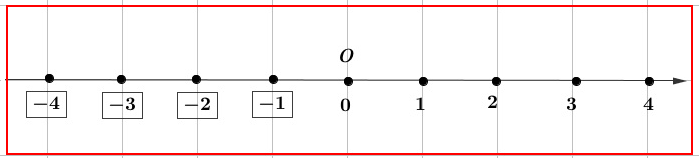 7. Completa la tabella qui sotto e rispondi alle domande seguenti. a. Se x indica un qualunque numero intero, x indica sempre un numero negativo? SÌ    NOPerché__________________________________________________________________________b. Se n indica un qualunque numero naturale, n indica sempre un numero negativo?  SÌ    NOPerché__________________________________________________________________________ II. Operazioni nell’insieme Z dei numeri interi8. Esegui le coppie di operazioni indicate qui sotto e rappresentale sulla retta di figura 4 – 2 + (– 3) =….	e 	– 2 –  3 =….	5 + (– 3) =…. 	e 	5 – 3 =….Figura 4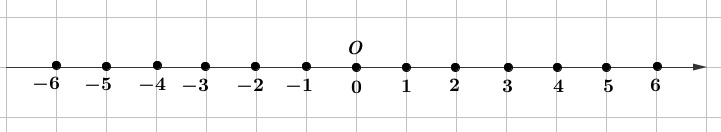 9. Completa la seguente frase:‘Nell’insieme Z ‘scompare’ la sottrazione, sostituita dall’addizione con …………………; ad esempio, invece di eseguire la sottrazione 5 – 2, eseguo l’addizione ………………………………10. Completa le seguenti operazioni e la figura a fianco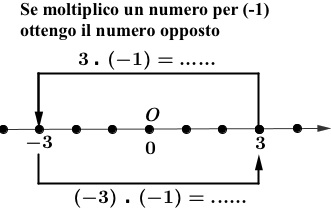 11. Completa le seguenti operazioni.(4)  (1) = …….	(1)  (1) = …….	 (4)  2 = (1)  4  2 = (1)  ……. = …….	4  (2) = 4  2  (1)  =  …..    (1)   = …….(4)  (2) = (1)  4  (1)  2 =  ……….. (1)  (1) = ……  1 = …..12. Completa la tabella seguente con le proprietà di addizione e moltiplicazione nell’insieme Z.a230a14ProprietàAddizioneMoltiplicazioneCommutativa........................................a  b = b  aAssociativaa + (b + c) = (a + b) + c …………………………….Elemento neutro…… è l’elemento neutroa + …. = ………… è l’elemento neutroa  ….. = …….OppostoDato a intero, si trova a tale chea + a = ……Elemento assorbenteL’addizione non ha elemento assorbente……  è l’elemento assorbentea  …… = …….Distributivaa (b + c) = …………………………..a (b + c) = …………………………..